DICCIONARIO DE DATOS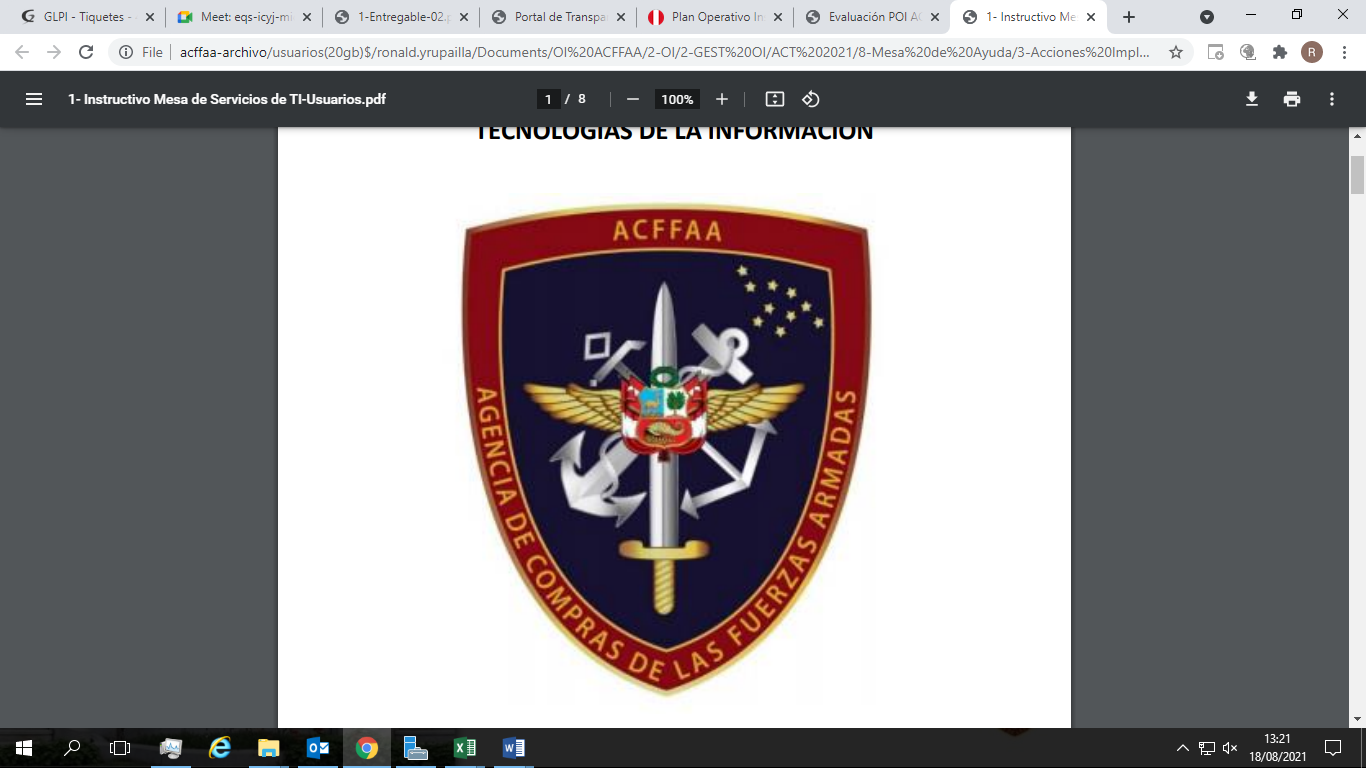 NOMBRE DEL DATASET
FICHAS TECNICAS
VERSIÓN	
01Resumen:La Agencia de Compras de las Fuerzas Armadas - ACFFAA, comprometida con la política de calidad y los objetivos estratégicos del Sector Defensa, realiza la Homogeneización y Estandarización de las características técnicas de los bienes y servicios, así como aprueba las Fichas Técnicas con Resolución Jefatural de conformidad a lo establecido en el Artículo 10 del Decreto Supremo N° 001-2020-DE, siendo su uso de forma obligatoria en los procesos de contratación que realiza la ACFFAA y los Órganos Bajo la Competencia de la Agencia - OBAC, para la obtención de resultados eficientes y transparentes.El listado de las fichas técnicas, corresponde al listado vigente de las Fichas Técnicas elaboradas por la ACFFAA en coordinación con los OBAC, teniendo en consideración las normas legales y las normas técnicas aplicables emitidos por la autoridad competente en el Perú y por los Organismos de Normalización Internacional, tales como; ISO, CODEX, UNE, ASTM, AATCC, STANAG, DSP-EEUU, entre otras, además pudiendo contar con la participación de las empresas del rubro, gremios empresariales, entidades públicas y privadas, del mismo modo con los organismos de evaluación de la conformidad acreditados por el Instituto Nacional de la Calidad y organismos del extranjero, quienes contribuyen en la determinación de las características técnicas y/o requisitos de los requerimientos de los OBAC, para garantizar la calidad del bien o servicio y la vigencia tecnológica, que satisfagan las necesidades funcionales y operacionales de los OBAC.El listado será actualizado mensualmente, por lo que la extracción de la información se realizará en el día siguiente hábil del ultimo día calendario del mes transcurrido.Ejemplo: el 01 de octubre de 2021 correspondería extraer la información del 01 al 30 de setiembre de 2021.Fuente del DATASET: Agencia de Compras de las Fuerzas Armadas (ACFFAA)Diccionario de datos:CAMPODESCRIPCIÓNTIPOCódigoCódigo de la FichaVARCHAR2Tipo de FichaTipo de FichaVARCHAR2DenominaciónDenominación de la FichaVARCHAR2N° Resolución MinisterialN° Resolución Ministerial de la FichaVARCHAR2N° Resolución ACFFAAN° Resolución ACFFAA de la FichaVARCHAR2Fecha de PublicaciónFecha de Publicación de la FichaDATEGrupo OTANGrupo OTAN de la FichaVARCHAR2Clase OTANClase OTAN de la FichaVARCHAR2EstadoEstado de la FichaVARCHAR2